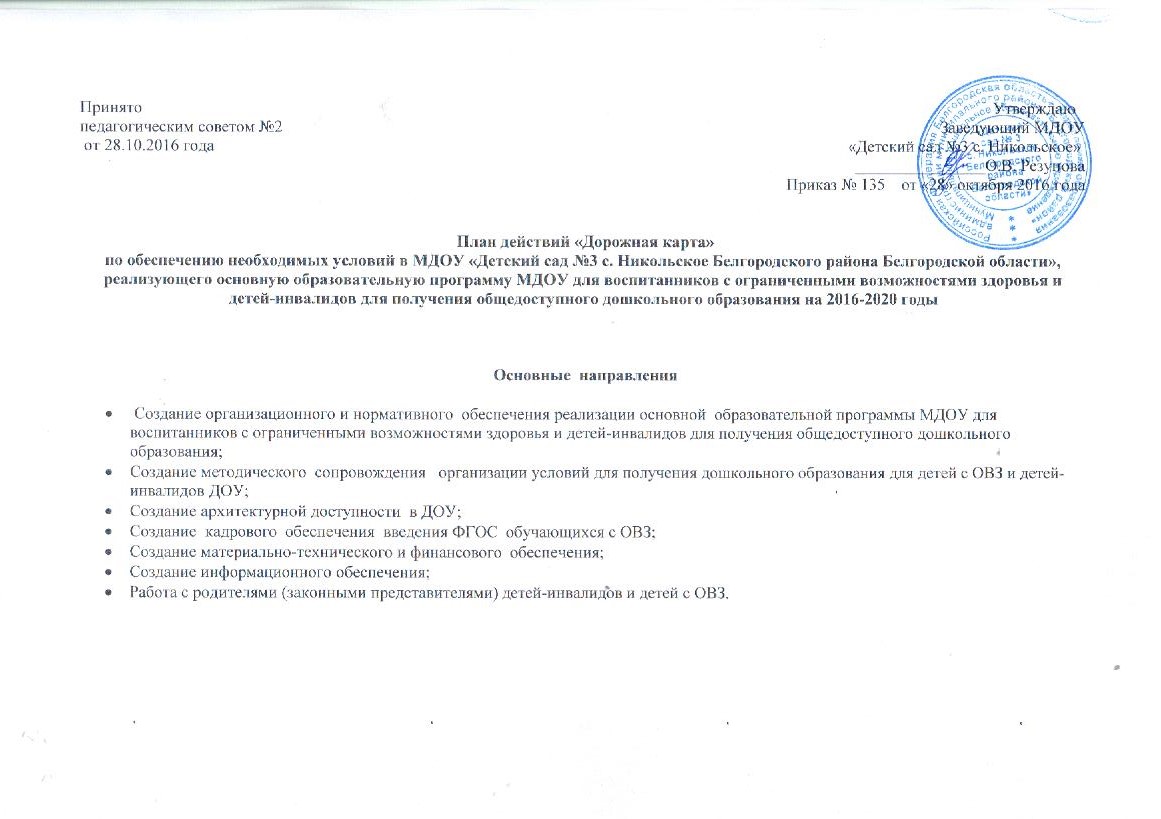 №п/п№п/пМероприятиеМероприятиеМероприятиеСрокиреализацииИсполнителиИсполнителиИсполнителиОрганизационное и нормативное обеспечениеОрганизационное и нормативное обеспечениеОрганизационное и нормативное обеспечениеОрганизационное и нормативное обеспечениеОрганизационное и нормативное обеспечениеОрганизационное и нормативное обеспечениеОрганизационное и нормативное обеспечениеОрганизационное и нормативное обеспечениеОрганизационное и нормативное обеспечение1.Рабочей группе, ответственной за разработку и реализацию мероприятий по созданию необходимых условий для детей с ограниченными возможностями здоровья и детей-инвалидов для получения дошкольного образования, обеспечить контроль, корректировку мероприятий «Дорожной карты»Рабочей группе, ответственной за разработку и реализацию мероприятий по созданию необходимых условий для детей с ограниченными возможностями здоровья и детей-инвалидов для получения дошкольного образования, обеспечить контроль, корректировку мероприятий «Дорожной карты»Рабочей группе, ответственной за разработку и реализацию мероприятий по созданию необходимых условий для детей с ограниченными возможностями здоровья и детей-инвалидов для получения дошкольного образования, обеспечить контроль, корректировку мероприятий «Дорожной карты»Осуществление мониторинга выполнения мероприятийПостоянно 2016-2020 гг.Постоянно 2016-2020 гг.Постоянно 2016-2020 гг.Резунова О.В.Белокопытова Г.С.Ветрова Ю.С.Кравченко Е.В,Безуглова Т.А,2.Проведение ежемесячного мониторинга обеспечения детей-инвалидов в возрасте от 1,5 до 7 лет услугами дошкольного образования в МДОУ в соответствии с запросом Управления образования администрации Белгородского района (приказ от 18.05.2016 года № 934 «Об обеспечении прав на дошкольное образование детей-инвалидов и детей с ОВЗ»)Проведение ежемесячного мониторинга обеспечения детей-инвалидов в возрасте от 1,5 до 7 лет услугами дошкольного образования в МДОУ в соответствии с запросом Управления образования администрации Белгородского района (приказ от 18.05.2016 года № 934 «Об обеспечении прав на дошкольное образование детей-инвалидов и детей с ОВЗ»)Проведение ежемесячного мониторинга обеспечения детей-инвалидов в возрасте от 1,5 до 7 лет услугами дошкольного образования в МДОУ в соответствии с запросом Управления образования администрации Белгородского района (приказ от 18.05.2016 года № 934 «Об обеспечении прав на дошкольное образование детей-инвалидов и детей с ОВЗ»)   Предоставление ежемесячного мониторинга обеспечения детей-инвалидов в возрасте от 1,5 до 7 лет услугами МДОУ в соответствии с запросом Управления образования администрации Белгородского района (приказ от 18.05.2016 года № 934 «Об обеспечении прав на дошкольное образование детей-инвалидов и детей с ОВЗ»)До 1 числа ежемесячноДо 1 числа ежемесячноДо 1 числа ежемесячноЗаведующий МДОУ Резунова О.В.3.Проведение годового мониторинга выполнения дополнительных показателей системы образования в соответствии запросом Управления образования администрации Белгородского района (приказ от 18.05.2016 года № 934 «Об обеспечении прав на дошкольное образование детей-инвалидов и детей с ОВЗ»)Проведение годового мониторинга выполнения дополнительных показателей системы образования в соответствии запросом Управления образования администрации Белгородского района (приказ от 18.05.2016 года № 934 «Об обеспечении прав на дошкольное образование детей-инвалидов и детей с ОВЗ»)Проведение годового мониторинга выполнения дополнительных показателей системы образования в соответствии запросом Управления образования администрации Белгородского района (приказ от 18.05.2016 года № 934 «Об обеспечении прав на дошкольное образование детей-инвалидов и детей с ОВЗ»)   Предоставление годового мониторинга выполнения дополнительных показателей системы образования в соответствии с запросом Управления образования администрации Белгородского района (приказ от 18.05.2016 года № 934 «Об обеспечении прав на дошкольное образование детей-инвалидов и детей с ОВЗ»)До 01 июля текущего годаДо 01 июля текущего годаДо 01 июля текущего годаЗаведующий МДОУ Резунова О.В.4.Организация проведения ежегодного мониторинга готовности МДОУ, реализующего основную образовательную программу дошкольного образования, к работе по созданию необходимых условий для получения качественного дошкольного образования для детей-инвалидов и детей с ограниченными возможностями здоровьяОрганизация проведения ежегодного мониторинга готовности МДОУ, реализующего основную образовательную программу дошкольного образования, к работе по созданию необходимых условий для получения качественного дошкольного образования для детей-инвалидов и детей с ограниченными возможностями здоровьяОрганизация проведения ежегодного мониторинга готовности МДОУ, реализующего основную образовательную программу дошкольного образования, к работе по созданию необходимых условий для получения качественного дошкольного образования для детей-инвалидов и детей с ограниченными возможностями здоровья  Проведение оценки готовности МДОУ, реализующего  основную образовательную программу дошкольного образования, к работе по созданию необходимых условий для получения качественного дошкольного образования для детей-инвалидов и детей с ограниченными возможностями здоровья (нормативно-правовые, организационно-методические, материально-технические и кадровые условия)До 15 июня, до 15 мая текущего годаДо 15 июня, до 15 мая текущего годаДо 15 июня, до 15 мая текущего годаРезунова О.В.Белокопытова Г.С.Члены рабочей группы5.Формирование банка нормативно-правовых документов федерального, регионального, муниципального уровней, регламентирующих организацию необходимых условий для получения качественного дошкольного образования для детей-инвалидов и детей с ограниченными возможностями здоровьяФормирование банка нормативно-правовых документов федерального, регионального, муниципального уровней, регламентирующих организацию необходимых условий для получения качественного дошкольного образования для детей-инвалидов и детей с ограниченными возможностями здоровьяФормирование банка нормативно-правовых документов федерального, регионального, муниципального уровней, регламентирующих организацию необходимых условий для получения качественного дошкольного образования для детей-инвалидов и детей с ограниченными возможностями здоровьяСоздание банка нормативно-правовых документов МДОУ. Разработка (корректировка) и введение в действие локальных актов МДОУ, реализующего основную образовательную программу дошкольного образования, по созданию необходимых условий для получения качественного дошкольного образования для детей-инвалидов и детей с ограниченными возможностями здоровья.Изучение запросов и потребностей родителей (законных представителей) с целью получения детьми данной категории дошкольного образованияДо 01.09.2016 г.До 01.09.2016 г.До 01.09.2016 г.Заведующий МДОУ, старший воспитатель, члены рабочей группы6.Направление запросов в администрацию Никольского сельского поселения с целью выявления детей-инвалидов, детей с ограниченными возможностями здоровья и увеличения процента охвата детского населения данной категории дошкольным образованиемНаправление запросов в администрацию Никольского сельского поселения с целью выявления детей-инвалидов, детей с ограниченными возможностями здоровья и увеличения процента охвата детского населения данной категории дошкольным образованиемНаправление запросов в администрацию Никольского сельского поселения с целью выявления детей-инвалидов, детей с ограниченными возможностями здоровья и увеличения процента охвата детского населения данной категории дошкольным образованиемФормирование банка данных детей-инвалидов и детей с ограниченными возможностями здоровья, получающих дошкольное образование в домашних условиях и на базе консультативного пункта МДОУ.Август(ежегодно)Август(ежегодно)Август(ежегодно)Заведующий МДОУ7.Обеспечение оформления паспорта доступности МДОУ« Детский сад №3 с. Никольское», реализующего основную образовательную программу дошкольного образования.Обеспечение оформления паспорта доступности МДОУ« Детский сад №3 с. Никольское», реализующего основную образовательную программу дошкольного образования.Обеспечение оформления паспорта доступности МДОУ« Детский сад №3 с. Никольское», реализующего основную образовательную программу дошкольного образования.Оформление паспорта доступности МДОУ  «Детский сад №3 с. Никольское»До 10 августа 2016 годаДо 10 августа 2016 годаДо 10 августа 2016 годаЗаведующий МДОУ8.Открытие комбинированной группы в МДОУ «Детский сад №3 с. Никольское»Открытие комбинированной группы в МДОУ «Детский сад №3 с. Никольское»Открытие комбинированной группы в МДОУ «Детский сад №3 с. Никольское»Обеспечение условий для получения дошкольного образования для детей с ОВЗ и детей-инвалидов2016 - 2020г.2016 - 2020г.2016 - 2020г.Заведующий МДОУМетодическое сопровождение организации условий для получения дошкольного образования для детей с OBЗ и детей-инвалидов в МДОУМетодическое сопровождение организации условий для получения дошкольного образования для детей с OBЗ и детей-инвалидов в МДОУМетодическое сопровождение организации условий для получения дошкольного образования для детей с OBЗ и детей-инвалидов в МДОУМетодическое сопровождение организации условий для получения дошкольного образования для детей с OBЗ и детей-инвалидов в МДОУМетодическое сопровождение организации условий для получения дошкольного образования для детей с OBЗ и детей-инвалидов в МДОУМетодическое сопровождение организации условий для получения дошкольного образования для детей с OBЗ и детей-инвалидов в МДОУМетодическое сопровождение организации условий для получения дошкольного образования для детей с OBЗ и детей-инвалидов в МДОУМетодическое сопровождение организации условий для получения дошкольного образования для детей с OBЗ и детей-инвалидов в МДОУМетодическое сопровождение организации условий для получения дошкольного образования для детей с OBЗ и детей-инвалидов в МДОУ9.9.Оказание методической помощи педагогам, по формированию перечня методических пособий, используемых в образовательном процессе с детьми  ОВЗ, в рамках участия в семинарах, организуемых на муниципальном уровне Обеспечение участия старшего воспитателя, педагога-психолога, учителя-логопеда в семинарах по вопросу формирования перечня методических пособий, используемых в образовательном процессе с детьми ОВЗ и детьми-инвалидами, для оформления заявки на приобретение литературыОбеспечение участия старшего воспитателя, педагога-психолога, учителя-логопеда в семинарах по вопросу формирования перечня методических пособий, используемых в образовательном процессе с детьми ОВЗ и детьми-инвалидами, для оформления заявки на приобретение литературыПостоянноПостоянноЗаведующий МДОУ Старший воспитательПедагоги МДОУ Заведующий МДОУ Старший воспитательПедагоги МДОУ 10.10.Участие в научно-практических конференциях по вопросам реализации ФГОС ДОУУчастие в научно-практической конференции Участие в научно-практической конференции Декабрь 2016 годДекабрь 2016 годЗаведующий МДОУ. Старший воспитатель. Заведующий МДОУ. Старший воспитатель. 11.11.     Организация сотрудничества МДОУ с Белгородской центральной районной больницей по вопросам обеспечения  прав детей-инвалидов и детей с ограниченными возможностями здоровья на получение медицинского обслуживанияСовместный план работыСовместный план работыВ течение 2016-2017 учебного годаВ течение 2016-2017 учебного годаЗаведующий МДОУ. Мохорева Н.О.Заведующий МДОУ. Мохорева Н.О.12.12.Участие в обучающих семинарах по вопросам создания необходимых условий для получения дошкольного образования для обучающихся с ОВЗ и детей-инвалидов.Участие в семинарахУчастие в семинарахВ течение 2016-2020 гг. В соответствии с планом управления образованияВ течение 2016-2020 гг. В соответствии с планом управления образованияЗаведующий МДОУ. Старший воспитатель Педагоги МДОУЗаведующий МДОУ. Старший воспитатель Педагоги МДОУ13.13.Корректировка адаптированной основной общеобразовательной программы  МДОУ;Наличие адаптированной основной общеобразовательной программы  МДОУНаличие адаптированной основной общеобразовательной программы  МДОУАвгуст(ежегодно)Август(ежегодно)Старший воспитатель, члены рабочей группыСтарший воспитатель, члены рабочей группы14.14.Организация консультаций для педагогов МДОУ для разработки индивидуальной программы реабилитации ребенка-инвалида Консультации по вопросам разработки индивидуальных программ реабилитации ребенка-инвалида Консультации по вопросам разработки индивидуальных программ реабилитации ребенка-инвалида ПостоянноПостоянноСтарший воспитательСтарший воспитательСоздание архитектурной доступностиСоздание архитектурной доступностиСоздание архитектурной доступностиСоздание архитектурной доступностиСоздание архитектурной доступностиСоздание архитектурной доступностиСоздание архитектурной доступностиСоздание архитектурной доступностиСоздание архитектурной доступности15.15.Участие МДОУ в реализации мероприятий государственной программы РФ «Доступная среда» на 2016-2020 годы по созданию условий для инклюзивного образования детей- инвалидов, универсальной безбарьерной средыПроведения капитального ремонта,  оснащение МДОУ необходимым оборудованиемПроведения капитального ремонта,  оснащение МДОУ необходимым оборудованием2017 год2017 годЗаведующий МДОУ Резунова О. В.Заведующий МДОУ Резунова О. В.Кадровое обеспечение введения ФГОС обучающихся с ОВЗКадровое обеспечение введения ФГОС обучающихся с ОВЗКадровое обеспечение введения ФГОС обучающихся с ОВЗКадровое обеспечение введения ФГОС обучающихся с ОВЗКадровое обеспечение введения ФГОС обучающихся с ОВЗКадровое обеспечение введения ФГОС обучающихся с ОВЗКадровое обеспечение введения ФГОС обучающихся с ОВЗКадровое обеспечение введения ФГОС обучающихся с ОВЗКадровое обеспечение введения ФГОС обучающихся с ОВЗ16.16.Проведение  полугодового мониторинга кадрового обеспечения сопровождения детей с ОВЗ в соответствии с запросом управления образования администрации Белгородского района (приказ от 18.05.2016 года № 934 «Об обеспечении прав на дошкольное образование детей с ОВЗ и детей-инвалидов»)Предоставление полугодового мониторинга кадрового обеспечения сопровождения детей с ОВЗ в соответствии с запросом управления образования администрации Белгородского района (приказ от 18.05.2016 года № 934 «Об обеспечении прав на дошкольное образование детей с ОВЗ и детей-инвалидов»)Предоставление полугодового мониторинга кадрового обеспечения сопровождения детей с ОВЗ в соответствии с запросом управления образования администрации Белгородского района (приказ от 18.05.2016 года № 934 «Об обеспечении прав на дошкольное образование детей с ОВЗ и детей-инвалидов»)До 05 июня, 05 декабря текущего годаДо 05 июня, 05 декабря текущего годаЗаведующий МДОУ. Старший воспитательЗаведующий МДОУ. Старший воспитатель17.17.Подача заявок для организации прохождения курсовой подготовки педагогических работников по вопросам создания необходимых условий для получения дошкольного образования детьми с ОВЗ и детьми-инвалидамиПрохождения курсов повышения квалификации  логопедом и воспитателями комбинированной группы по вопросам создания необходимых условий для получения дошкольного образования для обучающихся с ОВЗ и детей-инвалидовПрохождения курсов повышения квалификации  логопедом и воспитателями комбинированной группы по вопросам создания необходимых условий для получения дошкольного образования для обучающихся с ОВЗ и детей-инвалидовВ соответствии с графиком ОГАОУ ДПО «Белгородский институт развития образования» в период 2016-2020 гг.В соответствии с графиком ОГАОУ ДПО «Белгородский институт развития образования» в период 2016-2020 гг.Заведующий МДОУ. Старший воспитательЗаведующий МДОУ. Старший воспитательМатериально-техническое финансовое и обеспечениеМатериально-техническое финансовое и обеспечениеМатериально-техническое финансовое и обеспечениеМатериально-техническое финансовое и обеспечениеМатериально-техническое финансовое и обеспечениеМатериально-техническое финансовое и обеспечениеМатериально-техническое финансовое и обеспечениеМатериально-техническое финансовое и обеспечениеМатериально-техническое финансовое и обеспечение1818    Учет потребности МДОУ при формировании бюджета на очередной финансовый год, для проведения ремонтных работ, оснащения необходимым оборудованием и создания условий по обучению и воспитанию детей с ОВЗ и детей-инвалидов.  Проведение ремонтных работ и оснащение необходимым оборудованием с целью создания условий для получения дошкольного образования детей с ОВЗ и детей-инвалидов                              Приобретение учебных материалов для реализации адаптированной образовательной программы  Проведение ремонтных работ и оснащение необходимым оборудованием с целью создания условий для получения дошкольного образования детей с ОВЗ и детей-инвалидов                              Приобретение учебных материалов для реализации адаптированной образовательной программыВ течение 2016-2020 гг.В течение 2016-2020 гг.Заведующий МДОУЗавхозСтарший воспитательЗаведующий МДОУЗавхозСтарший воспитатель1919Внесение изменений в штатное расписание МДОУ, при введении новых дополнительных должностей (учитель-дефектолог, ассистент (помощник))Предоставление сведений о внесении изменений в штатное расписание МДОУ,при введении новых дополнительных должностей (учитель- дефектолог, ассистент (помощник))Предоставление сведений о внесении изменений в штатное расписание МДОУ,при введении новых дополнительных должностей (учитель- дефектолог, ассистент (помощник))В течение 2016-2020 гг.В течение 2016-2020 гг.Заведующий МДОУЗаведующий МДОУ20.20.Применение гарантированных доплат для педагогических работников (учителей-логопедов, педагогов-психологов, помощников воспитателей) за обучение детей с расстройствами аутистического спектра (РАС) в соответствии с нормативными актами.Предоставление сведений о педагогических работниках, помощниках воспитателей, работающих в группе комбинированной направленности и количестве детей с ограниченными возможностями и детей- инвалидов, детей с РАСПредоставление сведений о педагогических работниках, помощниках воспитателей, работающих в группе комбинированной направленности и количестве детей с ограниченными возможностями и детей- инвалидов, детей с РАСВ течение 2016-2020 гг.В течение 2016-2020 гг.Заведующий МДОУЗаведующий МДОУИнформационное обеспечениеИнформационное обеспечениеИнформационное обеспечениеИнформационное обеспечениеИнформационное обеспечениеИнформационное обеспечениеИнформационное обеспечениеИнформационное обеспечениеИнформационное обеспечение2121Размещение и обновление информации на сайте МДОУ о создании условий для детей с ОВЗ и детей-инвалидов для получения дошкольного образования Размещение и обновление информации на сайте МДОУ о создании условий для детей с ОВЗ и детей-инвалидов для получения дошкольного образования. Размещение и обновление информации на сайте МДОУ о создании условий для детей с ОВЗ и детей-инвалидов для получения дошкольного образования. до 5 ноября до 5 марта до 5 июня ежегоднодо 5 ноября до 5 марта до 5 июня ежегодноОтветственный за работу сайтаОтветственный за работу сайта22.22.Информирование общественности через средства массовой информации (журналы, газеты, информационные порталы и т.д.) о созданных условиях, организации работы с детьми с ОВЗ и детьми-инвалидами и их родителями (законными представителями).Предоставление сведений в управление образования администрации Белгородского района о размещении вышеуказанной информации (выходные данные)Предоставление сведений в управление образования администрации Белгородского района о размещении вышеуказанной информации (выходные данные)до 5 декабря до 5 июля ежегоднодо 5 декабря до 5 июля ежегодноЗаведующий МДОУЗаведующий МДОУРабота с родителями (законными представителями) детей-инвалидови детей с ОВЗРабота с родителями (законными представителями) детей-инвалидови детей с ОВЗРабота с родителями (законными представителями) детей-инвалидови детей с ОВЗРабота с родителями (законными представителями) детей-инвалидови детей с ОВЗРабота с родителями (законными представителями) детей-инвалидови детей с ОВЗРабота с родителями (законными представителями) детей-инвалидови детей с ОВЗРабота с родителями (законными представителями) детей-инвалидови детей с ОВЗРабота с родителями (законными представителями) детей-инвалидови детей с ОВЗРабота с родителями (законными представителями) детей-инвалидови детей с ОВЗ23.23.Контроль организации социально-педагогического патронажа детей с особыми потребностями, с целью  оказания консультативной помощи семьям в организации дошкольного образования в домашних условияхОсуществление социально-педагогического патронажа детей с особыми потребностями, с целью оказания консультативной помощи семьям в организации дошкольного образования в домашних условияхОсуществление социально-педагогического патронажа детей с особыми потребностями, с целью оказания консультативной помощи семьям в организации дошкольного образования в домашних условияхНоябрьежегодноНоябрьежегодноЗаведующий МДОУЗаведующий МДОУ24.24.Контроль организации социально-педагогического сопровождения семей, воспитывающих детей-инвалидов и детей с ограниченными возможностями здоровья, получающих дошкольное образование в консультативных пунктахОсуществление социально-педагогического сопровождения семей, воспитывающих детей- инвалидов и детей с ограниченными возможностями здоровья, получающих дошкольное образование в консультативных пунктахОсуществление социально-педагогического сопровождения семей, воспитывающих детей- инвалидов и детей с ограниченными возможностями здоровья, получающих дошкольное образование в консультативных пунктахАпрель ежегодноАпрель ежегодноЗаведующий МДОУЗаведующий МДОУ